MAGYAR AGRÁR- ÉS ÉLETTUDOMÁNYI EGYETEM KÁROLY RÓBERT CAMPUS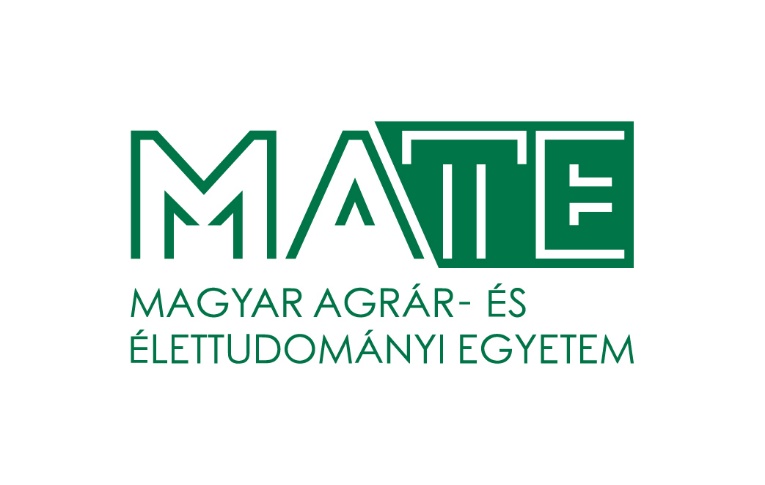 ZÁRÓVIZSGARENDFELSŐOKTATÁSI SZAKKÉPZÉSBEN, ALAPKÉPZÉSBEN, MESTERKÉPZÉSBEN ÉS SZAKIRÁNYÚ TOVÁBBKÉPZÉSBEN ZÁRÓVIZSGÁZÓ HALLGATÓKRA VONATKOZÓANGyöngyös2021ÁLTALÁNOS TUDNIVALÓKAz Egyetem annak a hallgatónak, aki a tantervben előírt tanulmányi és vizsgakövetelményeket és az előírt szakmai gyakorlatot - a nyelvvizsga letétele, a szakdolgozat, diplomamunka elkészítése kivételével - teljesítette, valamint a képzési és kimeneti követelményekben az előírt krediteket megszerezte, végbizonyítványt állít ki (a továbbiakban: abszolutórium). Az abszolutórium minősítés és értékelés nélkül tanúsítja, hogy a hallgató a tantervben előírt tanulmányi és vizsgakövetelménynek mindenben eleget tett. Az abszolutóriumot szerzett hallgató az oklevél megszerzésének céljából záróvizsgát tehet.A 2012/13. tanévben és azt követően tanulmányaikat megkezdő hallgatók esetében a záróvizsga az abszolutórium megszerzését követő záróvizsga vizsgaidőszakban a hallgatói jogviszony keretében, majd a hallgatói jogviszony megszűnése után öt naptári éven belül letehető. A hallgatói jogviszony megszűnését követő ötödik év eltelte után már záróvizsga nem tehető.A 2012/13. tanévet megelőzően tanulmányaikat megkezdő hallgatók esetében a záróvizsga az abszolutórium megszerzését követő záróvizsga-időszakban a hallgatói jogviszony keretében, majd a hallgatói jogviszony megszűnése után, határidő nélkül, bármelyik vizsgaidőszakban, az érvényes képzési és kimeneti követelmények szerint letehető.A záróvizsga a felsőoktatási szakképzésben, alap- és mesterképzésben a végzettség megszerzéséhez szükséges tudás ellenőrzése és értékelése, amelynek során a jelöltnek arról is tanúságot kell tennie, hogy a tanult ismereteket alkalmazni tudja.Az Egyetem egyes szakjain a záróvizsgára bocsátás feltétele:a végbizonyítvány (abszolutórium) megléte,a dolgozat határidőre való benyújtása, a Tanulmányi és Vizsgaszabályzat (továbbiakban TVSZ) 96. §-ának, illetve a Károly Róbert Campus (továbbiakban KRC) szakdolgozat/diplomadolgozat/portfólió készítésére vonatkozó útmutató szerinti bírálata, legalább elégséges érdemjeggyel,a hallgató költségtérítési/önköltségi, kártérítési, illetve egyéb díjakkal és térítésekkel nem tartozik, az Egyetem leltári tárgyait – ideértve a könyvtárból kölcsönzött tárgyakat is – leadta.A hallgató szakonként külön záróvizsgát tesz, kivéve, ha jogszabály másként rendelkezik.A záróvizsga:komplex szóbeli vizsgából; valamint a szakdolgozat/diplomadolgozat/portfólió megvédéséből áll.A Károly Róbert Campuson a záróvizsga részeként megvalósított komplex vizsga egy időpontban történik a dolgozat/portfólió védéssel. Záróvizsga a tanév időbeosztása által meghatározott záróvizsga időszakban tehető. A záróvizsgát bizottság előtt kell tenni.A záróvizsgáról jegyzőkönyvet kell vezetni, az Nftv. Vhr. 42. § (3) szerinti tartalommal, amelyet az elnök és a záróvizsga-bizottság tagjai írnak alá. A záróvizsga részeredményeit a Neptun TR-ben rögzíteni kell.ZÁRÓVIZSGA BIZOTTSÁGA Károly Róbert Campuson a záróvizsga bizottságok összeállítását a campus főigazgató-helyettes végzi az adott szakot gondozó intézet együttműködésével. az alábbiak szerint:Az adott záróvizsgaidőszakra vonatkozó bizottságok összeállítása a campus Tanulmányi Osztálya által megküldött (teljes hallgatói adatokkal kiegészített, pld. szak, specializáció) záróvizsgára bejelentkezett, és a NEPTUN TR-ben szakdolgozatot/diplomadolgozatot/portfóliót feltöltött hallgatók névsora alapján történik.A záróvizsga bizottság elnöke, pótelnöke a szakterületen elismert egyetemi tanár, professor emeritus, egyetemi docens, főiskolai tanár, főiskolai docens vagy tudományos fokozattal rendelkező külső szakember lehet.A bizottság az Egyetem oktatóiból, kutatóiból és az Egyetemmel foglalkoztatási jogviszonyban nem álló szakemberekből áll. A záróvizsga bizottságnak az elnökön kívül legalább két, maximum 5 tagja van. A bizottságot úgy kell összeállítani, hogy legalább egy tagja egyetemi vagy főiskolai tanár, illetve egyetemi vagy főiskolai docens legyen, továbbá legalább egy tagja ne álljon foglalkoztatásra irányuló jogviszonyban az Egyetemmel vagy az adott szak oktatásában ne vegyen részt. A bizottság a titkárral (jegyzővel) egészül ki, aki lehet a bizottság szavazati joggal rendelkező tagja is.A záróvizsga bizottság elnökét, pótelnökét, tagjait és titkárát a campus főigazgató kéri fel és bízza meg egy tanévre. A megbízást a felkért személynek írásban kell elfogadnia.A záróvizsga jegyzőkönyvet hallgatónként a bizottság titkára (jegyzője) készíti el és az elnök, a bizottsági tagok és a titkár aláírását követően haladéktalanul megküldi a campus Tanulmányi Osztályra.A ZÁRÓVIZSGA TARTALMI KÖVETELMÉNYEIA záróvizsga a végzettség megszerzéséhez szükséges befejező számonkérés. Feladata annak bizonyítása, hogy a záróvizsgázó hallgató rendelkezik a képzési szintnek megfelelő ismeretanyaggal, gondolkodásmóddal, szemlélettel, és tájékoztasson a képzési folyamat eredményeiről és hiányosságairól, figyelemmel az adott szak, képzési szintjével szemben támasztott követelményekre.A záróvizsga nem tételes adathalmazt felsorakoztató, csupán memorizálásra támaszkodó számonkérés, hanem a lényeges, meghatározó összefüggéseket sokoldalúan bemutató vizsga.A záróvizsgán meg kell győződni a közgazdász, illetve a mérnöki munkához szükséges elméleti és gyakorlati ismeretanyag korszerűségéről, az elsajátítás mértékéről, az összefüggések felismeréséről, mérési, számítási, szervezési módszerek ismeretéről, a szintetizáló képességéről és a záróvizsgázó hallgató szemléletéről is.A záróvizsgázó hallgatóknak:emberi erőforrások (BA) szakon: átfogó közgazdasági, vezetési, pszichológiai, szociológiai, etikai, politológiai, jogi és kommunikációnak megfelelő ismereteikről;emberi erőforrások felsőoktatási szakképzésben: általános közgazdasági, vezetési, pszichológiai, szociológiai, etikai, politológiai, jogi és kommunikációnak megfelelő ismereteikről;gazdálkodási és menedzsment (BA) szakon: átfogó közgazdasági ismeretekre alapozott, alkalmazott gazdaságtudományi ismeretekről, továbbá a választott szakiránynak megfelelő speciális elméleti és gyakorlati ismeretekről;gazdálkodási és menedzsment felsőoktatási szakképzés: az alkalmazott gazdaságtudományi és módszertani ismeretekről, továbbá a speciális szakmai elméleti és gyakorlati ismeretekről a választott szakiránynak megfelelően, többek között a vállalati gazdálkodás finanszírozási, számviteli, ügyvitel-szervezési, információs és kommunikációs technikákkal kapcsolatos ismeretekről;gazdaságinformatikus (BSc) szakon: az informatikáról és gazdasági alkalmazásainak elméleti és gyakorlati kérdéseiről;gazdaságinformatikus felsőoktatási szakképzésben: az informatika alapjairól és gazdasági alkalmazásának gyakorlati kérdéseiről;gyógy- és fűszernövény felsőoktatási szakképzésben: kertészettudományi, speciális szakmai elméleti és gyakorlati ismeretekrőlkereskedelem és marketing (BA) szakon: az elsajátított korszerű közgazdasági ismeretekre alapozott és alkalmazott gazdasági, üzleti ismeretekről, a választott szakiránynak megfelelő, kereskedelmi/marketing elméleti és gyakorlati ismeretekről;kereskedelem és marketing felsőoktatási szakképzésben: a korszerű közgazdasági, marketing és kereskedelmi ismeretekről, a választott szakiránynak megfelelő logisztikai  és marketingkommunikáció elméleti és gyakorlati ismeretekről;kertészmérnöki (BSc) szakon: kertészeti növények termesztéstechnológiai, ökonómiai és a szakiránynak megfelelő speciális elméleti és gyakorlati ismeretekről;kertészmérnök felsőoktatási szakképzésben: a kertészeti növények ökológiai igényeivel, termesztéstechnológiájával és ökonómiájával kapcsolatos gyakorlati és elméleti ismeretekről;környezetgazdálkodási agrármérnök (BSc) szakon: az elsajátított biológiai, ökológiai, környezettudományi, környezetgazdálkodási és agronómiai, valamint a szakiránynak megfelelő speciális elméleti és gyakorlati ismeretekről;mezőgazdasági mérnöki (BSc) szakon: növénytudományi, állattudományi, technológiai, gazdasági és a növénytermesztési- növényvédelmi differenciált szakmai ismeretekről;mezőgazdasági mérnök felsőoktatási szakképzésben: növénytudományi, állattudományi, technológiai, gazdasági ismeretekről;pénzügy és számvitel (BA) szakon: az elsajátított korszerű közgazdasági, alkalmazott gazdaságtudományi és módszertani ismeretekről, továbbá a speciális szakmai elméleti és gyakorlati ismeretekről;pénzügy és számvitel felsőoktatási szakképzésben: az alkalmazott gazdaságtudományi és módszertani ismeretekről, továbbá a speciális szakmai elméleti és gyakorlati ismeretekről a választott szakiránynak megfelelően;programtervező informatikus (fejlesztő) felsőoktatási szakképzésben: hardver- és szoftver rendszerek tervezési, fejlesztési, működtetési, hibaelhárítási ismeretekről.szőlész-borász mérnöki (BSc) szakon: az elsajátított agronómiai, ökonómiai, valamint szőlészeti-borászati elméleti és gyakorlati ismeretekről;szőlész-borász mérnök felsőoktatási szakképzésben: az elsajátított agro-technológiai, gazdálkodási, valamint szőlészeti-borászati elméleti és gyakorlati ismeretekről;turizmus-menedzsment (MA) szakon: az elsajátított közgazdaságtudományi, társadalomtudományi, vezetéstudományi, módszertani és turizmus szakmai ismeretekről;turizmus-vendéglátás (BA) szakon: általános közgazdasági, továbbá a turisztikai szakma elméleti és gyakorlati ismereteiről;turizmus-vendéglátás felsőoktatási szakképzésben: az elsajátított általános közgazdasági, továbbá a turisztikai és vendéglátó szakma elméleti és gyakorlati ismereteiről;vadgazda mérnöki (BSc) szakon: átfogó vadbiológiai, élőhelyfejlesztési, élőhelygazdálkodási, vadgazdálkodási és szakiránynak megfelelő speciális ismeretekről;vállalkozásfejlesztés (MA) szakon: az elsajátított vállalkozásfejlesztési (innovációs), üzleti ismeretek elméleti és módszertani ismeretanyagról;vezetés és szervezés (MA) szakon: az elsajátított gazdálkodás és menedzsmenttudományi, módszertani és vezetéstudományi ismeretekről;vidékfejlesztési agrármérnök (BSc) szakon a vidéki térségek folyamatainak értelmezéséhez, a vidékfejlesztési tevékenységek tervezéséhez és menedzsmentjéhez, valamint az agrárgazdaság szervezési és irányítási feladataihoz kapcsolódó elméleti és gyakorlati ismeretekről;vidékfejlesztési agrármérnöki (MSc) szakon: településfejlesztési és vidékfejlesztési ismeretekről és a specializációnak megfelelő tantárgyakból;kell tanúbizonyságot adniuk.A ZÁRÓVIZSGA RENDJEA záróvizsgán a hallgató a szakhoz kapcsolódó témakörökből („A” tétel), illetve a szakirányhoz/specializációhoz kapcsolódó témakörökből („B” tétel) egy-egy tételt húz, amelyek kidolgozására legalább 20 perc felkészülési idő áll rendelkezésre. A felkészüléshez a hallgató a záróvizsga bizottság (továbbiakban bizottság) jegyzőkönyv vezetőjétől átvett és az egyetem fejbélyegzőjével ellátott papírt használhat fel, amelyet a záróvizsga befejeztével a bizottság  jegyzőkönyv vezetőjének kell átadnia.A hallgató a záróvizsga során előadás keretében - általában 10 perc időtartamban – ismerteti szakdolgozatának/diplomadolgozatának/portfóliójának (szakmai beszámolójának) célkitűzéseit, a feldolgozás módszerét és tematikáját, valamint legfontosabb megállapításait. Az előadást követően a bizottság tagjai kérdéseket tehetnek fel a hallgató felkészültségének megítélésére. A kérdésekre a hallgató közvetlenül – jegyzetelés és felkészülési időtartam nélkül – válaszol.A szakdolgozat/diplomadolgozat/portfólió (szakmai beszámoló) védését követően a hallgatónak a záróvizsgán készített jegyzetei felhasználásával – általában 15 perc időtartamban – kell a húzott tételekkel kapcsolatos ismereteit, véleményét kifejtenie, majd – mint a szakdolgozat/diplomadolgozat/portfólió (szakmai beszámoló) védés esetén is – a bizottság tagjai kérdéseket tehetnek fel.A ZÁRÓVIZSGA ÉRTÉKELÉSEA TVSZ 97. § (17) bekezdése alapján:A 2020/21. tanévet megelőzően tanulmányaikat megkezdő hallgatók esetében a Károly Róbert Campuson a záróvizsga eredményét felsőoktatási szakképzésben, alap- és mesterképzésben, valamint szakirányú továbbképzésben – amennyiben jogszabály másként nem rendelkezik – a záróvizsgán szerzett érdemjegyek számtani átlaga adja. A záróvizsga átlaga, minősítése: A szakdolgozatot/diplomadolgozatot/portfóliót (szakmai beszámolót), valamint a szóbeli vizsgákat, külön az „A” és külön a „B” tétel vonatkozásában a záróvizsgáztató bizottság tagjai öt fokozatú osztályzattal értékelik, majd zárt tanácskozás keretében szavazással állapítják meg a szakdolgozat/diplomadolgozat/portfólió (szakmai beszámoló) és a szóbeli vizsgák végosztályzatát. Szavazategyenlőség esetén a záróvizsgáztató bizottság elnökének a szavazata dönt.A záróvizsga eredményét a bíráló által javasolt érdemjegy, a szakdolgozat/diplomadolgozat/portfólió (szakmai beszámoló) védés eredménye és a szóbeli vizsgák végosztályzatából egyszerű számtani átlaga adja.Jeles, ha az osztályzatok átlaga	4,51	-	5,00Jó, ha az osztályzatok átlaga	3,51	-	4,50Közepes, ha az osztályzatok átlaga	2,51	-	3,50Elégséges, ha az osztályzatok átlaga	2,00	-	2,50Elégtelen, ha a záróvizsga bármely részére 1-es az osztályzat.A záróvizsga jegyzőkönyvön a záróvizsga eredményét szövegesen és egész számmal is fel kell tüntetni, továbbá fel kell tünteti a záróvizsga átlagát is.Az oklevél minősítésére vonatkozóan a TVSZ 100.§ rendelkezik.A záróvizsga részletes követelményei:Amennyiben a záróvizsga bármely része elégtelen, akkor a záróvizsga elégtelen. Ha a hallgató a záróvizsga bármely részén nem jelenik meg, a záróvizsga sikertelen. Azonos záróvizsga időszakban az elégtelen vagy sikertelen záróvizsgát nem lehet megismételni.A záróvizsga eredményét a záróvizsga bizottság elnöke hirdeti ki.Sikertelen záróvizsga a Hallgatói juttatások és térítések szabályzatában (továbbiakban HJT-ben) meghatározott összegű ismételt vizsgadíj befizetése mellett ismételhető meg.A sikeres záróvizsga nem javítható.Az Országos Tudományos Diákköri Konferencián, továbbá az Országos Felsőoktatási Környezetvédelmi Diákköri Konferencián és az Országos Tudományos és Művészeti Diákköri Konferencián részt vett dolgozatot – ha az megfelel a szakdolgozattal szemben támasztott tartalmi és formai követelményeknek – a campus vezetője bírálat nélkül, jeles bírálati eredménnyel elfogadhatja. Az elfogadás csak a belső és a külső bíráló véleményét helyettesíti, a dolgozat megvédése a záróvizsgán ebben az esetben is kötelező.A záróvizsgán elkövetett szabálytalanság, személycsere, vagy meg nem engedett segédeszköz, segítség használata a vétkes hallgató záróvizsgától eltiltását és ellene fegyelmi eljárás kezdeményezését vonja maga után.A Károly Róbert Campus záróvizsgáinak előkészítését a campus Tanulmányi Osztály koordinálja.EGYÉB RENDELKEZÉSEKA Károly Róbert Campus szakjainak záróvizsga témakörei:A Károly Róbert Campus szakjainak záróvizsga témaköreit a szakfelelősök/szakkoordinátorok legkésőbb a záróvizsgát megelőző 2 hónappal aktualizálják és a hallgatók számára (magyar és angol nyelven) a campus Tanulmányi Osztálya a Campus honlapján közzéteszi: https://gyongyos.uni-mate.hu/hu/hallgatok/tanulmanyi-osztaly/zarovizsgazoknak/temakorok https://gyongyos.uni-mate.hu/en/students/final-exam/topics-final-exam A Károly Róbert Campuson használandó szakdolgozattal / diplomamunkával / portfólióval kapcsolatos nyomtatványok:a szakdolgozat/diplomamunka/portfólió fedlapjának formai követelményeit,a szakdolgozat/diplomamunka/portfólió bírálati sablonjait ésa hallgatók által használandó konzulensi és hallgatói nyilatkozat sablonjait a Campus szakdolgozat/diplomadolgozat és portfólió készítési útmutatója tartalmazza.https://gyongyos.uni-mate.hu/hu/hallgatok/tanulmanyi-osztaly/szabalyzatok A Károly Róbert Campus hallgatóinak záróvizsgával kapcsolatos tájékoztatása:A campus Tanulmányi Osztálya minden félév aktuális időszakában a honlapon folyamatosan tájékoztatja a Campus hallgatóit (magyar és angol nyelven) a záróvizsgával kapcsolatos információkról, melynek elérhetősége:https://gyongyos.uni-mate.hu/hu/hallgatok/tanulmanyi-osztaly/zarovizsgazoknak/altalanos-informaciokhttps://gyongyos.uni-mate.hu/en/students/final-exam/general-information VESZÉLYHELYZET ESETÉN ALKALMAZANDÓ SZABÁLYOKAmennyiben az egészségügyi veszélyhelyzet lehetővé teszi a hallgatók személyes jelenlétét a Campus épületeiben az általános védelmi szabályok az alábbiak: 1,5 m távolság tartása,maszk viselése, tünetek figyelése,gyakori kézmosás/kézfertőtlenítés, felületek fertőtlenítése,szellőztetésA záróvizsga bizottságok az elnökkel és titkárral együtt 3 tagból állnak.A közös tájékoztatás és a közös eredményhirdetés mellőzésre kerül, az eredmények NEPTUN kód alapján a honlapon lesznek elérhetőek.A záróvizsga lebonyolítását szolgáló teremben maximum 5 fő tartózkodhat.